
Meddelande angående Energi- och klimatstrategi för Åland till år 2030Regeringen har i sitt handlingsprogram fastställt att en energi- och klimatstrategi ska utarbetas. Den övergripande målsättningen i strategin är att minska fossilbränsleberoendet samt att medverka till att bekämpa klimatförändringarna. För att fastställa förutsättningarna har en omvärlds- och nulägesanalys genomförts. I strategin finns även målsättningar och åtgärdförslag för att konkretisera arbetet till 2030. Bilaga: Energi- och klimatstrategi för Åland till år 2030 (pdf)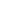 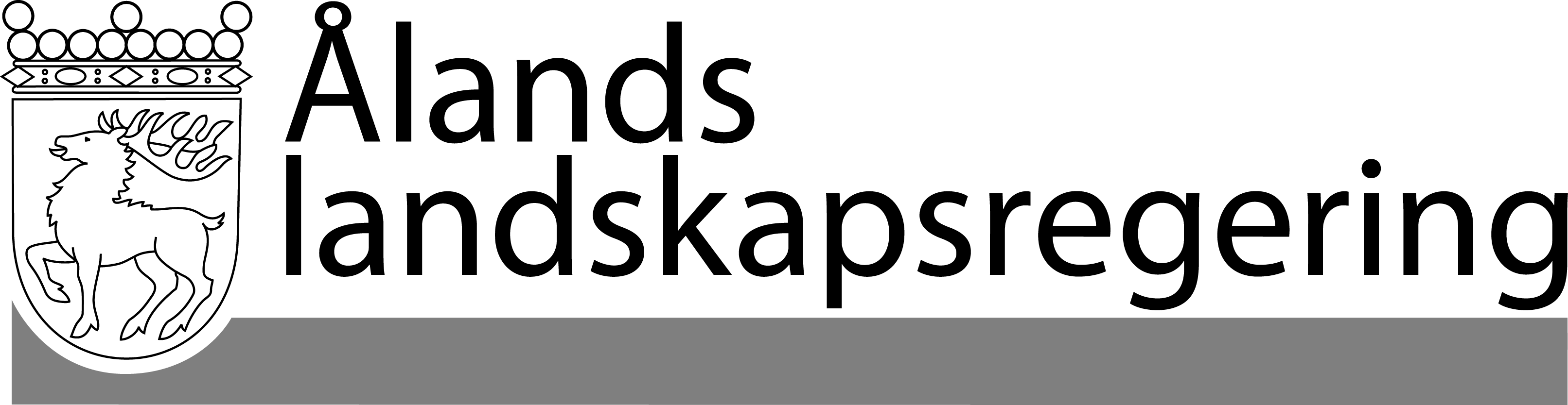 MEDDELANDE nr 6/2016-2017MEDDELANDE nr 6/2016-2017Datum2017-08-22Till Ålands lagtingTill Ålands lagtingTill Ålands lagtingTill Ålands lagtingTill Ålands lagtingMariehamn den 22 augusti 2017Mariehamn den 22 augusti 2017Lantråd Katrin SjögrenVice lantrådCamilla Gunell